附件                  研讨会人员回执姓名性别职务职称邮箱联系电话参加学习形式               线上      线下         （选择一项划√）               线上      线下         （选择一项划√）               线上      线下         （选择一项划√）注意事项1、参加线下培训学习人员自行前往，不安排接送站。北京胜利饭店位于北京市朝阳区北沙滩3号（乘地铁15号线在北沙滩站下车B2口出，向北步行300米到加油站路口右转50米即到；乘坐公交特13路/695路，在北沙滩桥东站下车，向北步行500米到加油站路口右转50米即到， 2、北京胜利饭店联系电话：010-64871155    3、北京胜利饭店位置地图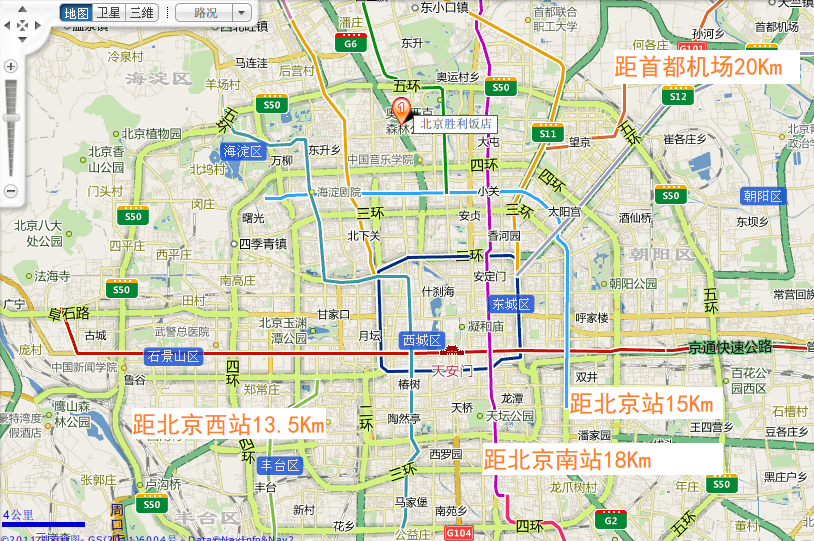 注意事项1、参加线下培训学习人员自行前往，不安排接送站。北京胜利饭店位于北京市朝阳区北沙滩3号（乘地铁15号线在北沙滩站下车B2口出，向北步行300米到加油站路口右转50米即到；乘坐公交特13路/695路，在北沙滩桥东站下车，向北步行500米到加油站路口右转50米即到， 2、北京胜利饭店联系电话：010-64871155    3、北京胜利饭店位置地图注意事项1、参加线下培训学习人员自行前往，不安排接送站。北京胜利饭店位于北京市朝阳区北沙滩3号（乘地铁15号线在北沙滩站下车B2口出，向北步行300米到加油站路口右转50米即到；乘坐公交特13路/695路，在北沙滩桥东站下车，向北步行500米到加油站路口右转50米即到， 2、北京胜利饭店联系电话：010-64871155    3、北京胜利饭店位置地图注意事项1、参加线下培训学习人员自行前往，不安排接送站。北京胜利饭店位于北京市朝阳区北沙滩3号（乘地铁15号线在北沙滩站下车B2口出，向北步行300米到加油站路口右转50米即到；乘坐公交特13路/695路，在北沙滩桥东站下车，向北步行500米到加油站路口右转50米即到， 2、北京胜利饭店联系电话：010-64871155    3、北京胜利饭店位置地图